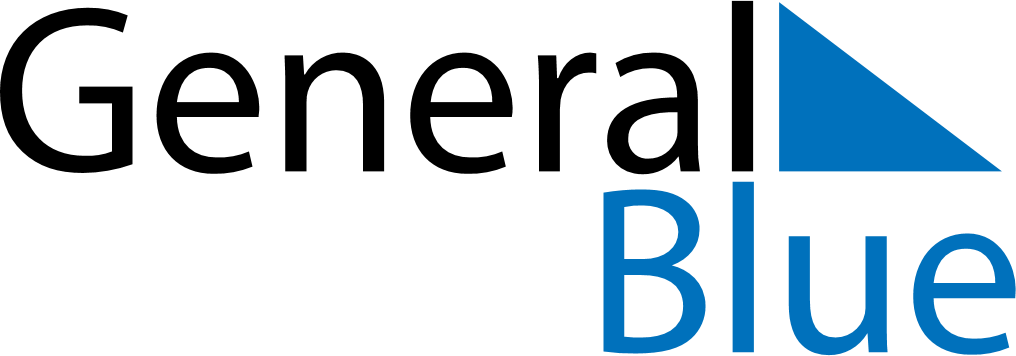 April 2022April 2022April 2022BrazilBrazilMondayTuesdayWednesdayThursdayFridaySaturdaySunday1234567891011121314151617Good FridayEaster Sunday18192021222324Tiradentes’ Day252627282930